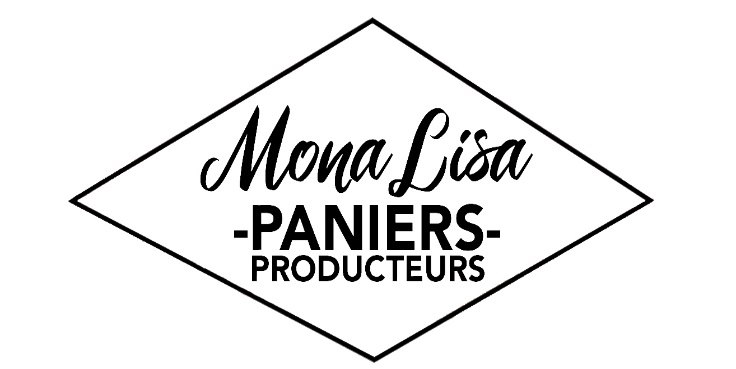 Assemblée Générale 2021 – Procès-VerbalL’Assemblée Générale de l’Association Mona Lisa -Paniers Producteurs- s’est réunie le 23 juin 2022 au Domaine Chapelle de Saint-Patrice PIERREVERT, à 18 heures et en présence de Madame Fabienne KREBAZZA, Adjointe aux Associations Culturelles, aux Festivités et à l’Évènementiel de la Mairie de Pierrevert.43 présents ont été dénombrés, provenant :26 de PIERREVERT  6 de SAINTE-TULLE  6 de MANOSQUE  5 d’Autres Lieux   59 votants se sont exprimés dont 16 par le biais de pouvoirs. Ces derniers se répartissent géographiquement comme ci-dessous :  10 de PIERREVERT    2 de SAINTE-TULLE    3 de MANOSQUE    1 d’Autres Lieux   Le Rapport Moral a été adopté à l’unanimité.Le Rapport Financier a été adopté à l’unanimité.                                                                                                                       Quitus a été donné à l’unanimité à Jean Paul JULIEN pour l’année 2021.Le montant de la cotisation annuelle de 10€ a été adopté à l’unanimité.Le dernier comptage des membres de l’association Mona Lisa -Paniers Producteurs- atteint le nombre de 117, réparti en :55 de PIERREVERT18 de SAINTE-TULLE15 de MANOSQUE29 d’Autres lieuxA noter 4 déménagements et des changements de fonction. Le bureau espère augmenter le nombre d’adhésions avec les prochaines commandes d’agrumes et de noix. La participation financière de 500,00 € pour le projet « Terre des Hougues » a été adoptée à l’unanimité. Virginie BOQUIEN-BILLIAERT, l’une des responsables, est venue le présenter en quelques mots : C'est un domaine datant du XVIIème siècle au cœur du Parc du Lubéron, caché en pleine nature où viendront se mélanger plusieurs publics et activités : hébergements insolites pour de l'éco-tourisme, pratiques d'activités de bien-être (yoga, sophrologie, méditation), concerts et spectacles, résidences d'artistes, permaculture et espaces de travail partagés à la campagne (coworking pour 20 personnes). Ce tiers-lieu sera ouvert à tous, avec un collectif au service de chacun. Il permettra aux personnes de se rencontrer, de tisser des liens.Les points de l’ordre du jour ayant tous été traités, la parole a été laissée aux producteurs.Expression libre des producteurs :Christine CHAIX (Volailles, fruits et jus de pomme), membre de l’Association depuis 20 ans, adresse ses remerciements aux bénévoles. Concernant son élevage de volailles, elle évoque les restrictions imposées en raison de la grippe aviaire et exprime son refus de les enfermer.  Chloé PIZOARD (La Mie bio) est satisfaite du fonctionnement des livraisons.Hélène CHABRIER (biscuits et viennoiseries) remercie les bénévoles pour leur fidélité et suggère que les contrats de commande pour la période de septembre à décembre soient envoyés aux adhérents le plus tôt possible.Florence DIBON (nouvelle productrice) a présenté la variété de ses hydrolats. Ils seront disponibles à partir de Septembre. Emilie GÉREK (Fromages de brebis à Mane). Cette nouvelle productrice propose de petits fromages, du fromage blanc et des faisselles ainsi que des yaourts et des riz au lait. Elle est présente tous les jeudis soir devant le stade.José LEJEUNE (Miel) remercie bénévoles et consommateurs. Sa récolte s’est limitée à de petites quantités. « L’avenir est inconnu ».Sophie PIZZATA (Œufs). Les nouvelles poules sont arrivées. La réalisation de ses produits transformés continue.Geneviève AURIC (Huile d’olive et essence de lavande et de lavandin) évoque une bonne récolte.Robert SALICIS (Légumes et fruits), membre de Mona Lisa depuis 20 ans, demande des renseignements sur le projet du Marché nocturne Mona Lisa à Pierrevert et constate une baisse du nombre de commandes de paniers.Le Bureau CollégialVéronique Di Gaetano, Christiane Hibos-Terris, Jean-Paul Julien, Laure Koch, Gisèle Sarrazin, Monique Wittebrood    